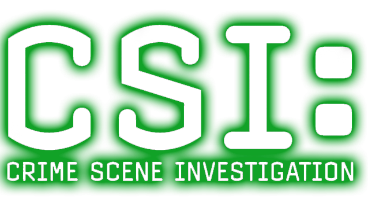 Computer Lab Assignment # 2Is there a linear relationship between shoe size and height?  You will look for evidence using the student survey data set using the variables SHOE_SIZE_3 and HEIGHT_2.First, look at the visual evidence:  create a scatterplot for the variables SHOE_SIZE_3 and HEIGHT_2.  To copy the graph into the document: first, produce the graph, then go to “Options” in StatCrunch and “Copy” then right click on the image and select “Copy Image”; to paste the image into Word, go to “Paste” and then “Paste Special” and select “Device Independent Bitmap”.Now, you will look at the numerical evidence: the value of r (correlation coefficient) and R2 (coefficient of determination).  Compute and interpret the values of r and R2 for the relationship.Assume that the scatterplot, value or r, and value of R-square all suggest that there is a linear relationship between shoe size and height.  Now, use the linear model to predict the height of the suspect who left the bloody shoe prints at the crime scene who had a shoe size of 15.Use the model to predict your height and compute the residual for your height.  Do you think the linear model did a good job of predicting your height?  Finally, can you think of any suggestions to improve the model? (extra credit)  Upload this document to Blackboard using the Assignment Manager.  Be sure to include your name.  Name:Question 1Paste the scatterplot in the cell below:Question 2Does the scatterplot suggest a linear relationship between the two variables?  Explain.Question 3Question 3State the value of r.r =Interpret the value of r below (strength, direction, and linearity):Interpret the value of r below (strength, direction, and linearity):Question 4Question 4State the value of R-squared.Interpret this value:Interpret this value:Question 5Question 5State the linear regression equation.                 Round to two decimal places.Question 6Question 6State the value of the slope.Interpret the slope (be sure to include the units):Interpret the slope (be sure to include the units):Question 7Question 7State the value of the y-intercept.Interpret the y-intercept:Interpret the y-intercept:Does the y-intercept make sense in the terms of this relationship?  Explain:Does the y-intercept make sense in the terms of this relationship?  Explain:Question 8Question 8What is the predicted height for the person with a shoe size of 15?Predicted height =Is this value an interpolation or extrapolation?  ExplainIs this value an interpolation or extrapolation?  ExplainQuestion 9:  Question 9:  What is your height (in inches)?What is your predicted height (in inches)?Compute the residual of your height?Did the model do a good job of predicting your height?  Explain.Did the model do a good job of predicting your height?  Explain.EXTRA CREDIT: Suggestions for improving the model?EXTRA CREDIT: Suggestions for improving the model?